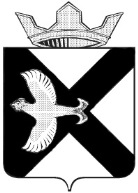 АДМИНИСТРАЦИЯМУНИЦИПАЛЬНОГО ОБРАЗОВАНИЯ ПОСЕЛОК БОРОВСКИЙРАСПОРЯЖЕНИЕ16 марта  2018 г.			                                                			№   87п. БоровскийТюменского муниципального районаО награжденииРассмотрев материалы, представленные для награждения, в соответствии с Уставом муниципального образования   поселок Боровский, Положением о наградах муниципального образования утвержденного решением Боровской поселковой Думы от 28.10.2015 №21, протоколом комиссии по наградам от 15.03.2018 №1: Наградить Благодарственным письмом Главы муниципального образования поселок Боровский, за добросовестный труд и активную общественную деятельность:Чикишева Леонида Ильича, газорезчика ООО «Западно-Сибирский Завод Блочного Технологического Оборудования»; Трифонова Василия Валерьевича, газорезчика ООО «Западно-Сибирский Завод Блочного Технологического Оборудования»;Гейнбихнера Андрея Викторовича, главного инженера ООО «Западно-Сибирский Завод Блочного Технологического Оборудования»; Черепанова Петра Николаевича, заместителя генерального директора по качеству ООО «Западно-Сибирский Завод Блочного Технологического Оборудования»; Черкашина Леонида Петровича, инженера - технолога 1 категории ООО «Западно-Сибирский Завод Блочного Технологического Оборудования».Глава муниципального образования 	        	                              С.В. Сычева